Comune di Azzate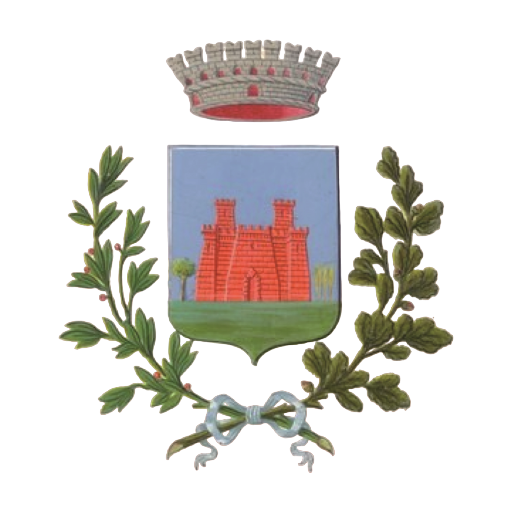 Provincia di VareseAllo Sportello Unico Attività Produttive di 	Protocollo n. ....................... Data di protocollazione ........./......../............N.B. copia della Scia dovrà essere presentata alla CC.I.AA. entro i termini di legge per gli adempimenti connessi al Registro Imprese.Il sottoscritto ................................................................. nato a ............................................ il ......./....../............Nazionalità ................................ residente in ....................................... Via ........................................ n. ..........Telefono ........................................................... casella PEC .............................................................................nella sua qualità di:	titolare della omonima ditta individuale	legale rappresentante della società .......................................................................................................avente sede ....................................................................CF/P.IVA .........................................................................Nr. di iscrizione al Registro Imprese .................................... del ......./....../............COMUNICA(ai sensi dell’art. 4, c.1 lett. a) D.lgs. n. 114/1998, dell’art.19bis L. n. 241/1990 e del D.lgs. n. 222/2016, Tab. A, punto 1.8)A tal fine,consapevole che chi rilascia una dichiarazione falsa, anche in parte, perde i benefici eventualmente conseguiti e subisce sanzioni penaliDICHIARASEZIONI A – APERTURAUbicazione dell’esercizio ............................................................................................................. n. ...............Commercio ingrosso/dettaglio: Si  	No ; Superficie dedicata al commercio all’ingrosso mq ......................; superficie di vendita dedicata al commercio al dettaglio mq ........................;NB Per effetto della concentrazione dei regimi amministrativi di cui all’art. 19bis L. 241/90, ai fini dell’apertura occorre produrre la presente Scia unica, comprendente Comunicazione per apertura dell’esercizio più Scia per notifica sanitaria, più Scia di prevenzione incendi in caso di esercizio con superficie totale lorda, comprensiva di servizi e depositi (es. magazzini) superiore a 400 mq, o comunque se l’attività è ricompresa in uno dei punti di cui all’Allegato I al D.P.R. n. 151/2011, che sono trasmesse a cura del Suap rispettivamente all’ASL ed ai VV.FF.SEZIONE B – TRASFERIMENTO DI SEDENuova ubicazione dell’esercizio ................................................................................................ n. ......../......Commercio ingrosso/dettaglio: Si  	No ; Superficie dedicata al commercio all’ingrosso mq ......................; superficie di vendita dedicata al commercio al dettaglio mq ........................ Precedente ubicazione dell’esercizio .......................................................................... n. .......... / ....Titolo abilitativo originario: Autorizzazione/Dia/SCIA/Comunicazione n. ...................... del ....../....../............NB Per effetto della concentrazione dei regimi amministrativi di cui all’art. 19bis L. 241/90, ai fini del trasferimento occorre produrre la presente Scia unica, comprendente Comunicazione per trasferimento di sede dell’esercizio più Scia per notifica sanitaria, più Scia di prevenzione incendi in caso di esercizio con superficie totale lorda, comprensiva di servizi e depositi (es. magazzini) superiore a 400 mq, o comunque se l’attività è ricompresa in uno dei punti di cui all’Allegato I al D.P.R. n. 151/2011, che sono trasmesse a cura del Suap rispettivamente all’ASL ed ai VV.FF.SEZIONE C – AMPLIAMENTOAmpliamento superficie di vendita: da mq .............................. a mq ......................................Commercio ingrosso/dettaglio: Si  	No ; Superficie dedicata al commercio all’ingrosso mq ......................; superficie di vendita dedicata al commercio al dettaglio mq ........................ NB Per effetto della concentrazione dei regimi amministrativi di cui all’art. 19bis L. 241/90, ai fini dell’ampliamento occorre produrre la presente Scia unica, comprendente Comunicazione per ampliamento dell’esercizio più Scia per notifica sanitaria, più Scia di prevenzione incendi in caso di esercizio con superficie totale lorda, comprensiva di servizi e depositi (es. magazzini) superiore a 400 mq, o comunque se l’attività è ricompresa in uno dei punti di cui all’Allegato I al D.P.R. n. 151/2011, che sono trasmesse a cura del Suap rispettivamente all’ASL ed ai VV.FF.SEZIONE D - SUBINGRESSOUbicazione dell’esercizio ...................................................................................................... n. .....................;Commercio ingrosso/dettaglio: Si  	No ; Superficie dedicata al commercio all’ingrosso mq ......................; superficie di vendita dedicata al commercio al dettaglio mq ........................SUBENTRA ALL’IMPRESAnome, denominazione o ragione sociale ................................; domicilio o sede legale .................................... n. ........;Partita I.V.A ..../..../..../..../..../..../..../..../..../..../..../..../.... C. Fiscale ..../..../..../..../..../..../..../..../..../..../..../..../..../..../..../....A seguito di: compravendita		fallimento 		affitto d’azienda	successione			donazione		altre cause		fusione d’azienda	NB. Per effetto della concentrazione dei regimi amministrativi di cui all’art. 19bis L. 241/90, ai fini del subingresso occorre produrre la presente Scia unica, comprendente Comunicazione di subingresso più Scia per notifica sanitaria, più Comunicazione per voltura prevenzione incendi in caso di esercizio con superficie totale lorda, comprensiva di servizi e depositi (es. magazzini) superiore a 400 mq, o comunque se l’attività è ricompresa in uno dei punti di cui all’Allegato I al D.P.R. n. 151/2011, che sono trasmesse a cura del Suap rispettivamente all’ASL ed ai VV.FF.SEZIONE E - MODIFICHE SOCIETARIE (compagine sociale/ragione sociale/legale rappresentante)La compagine sociale subirà le seguenti modifiche: ................................................................................................................................................................................................................................................................;La ragione sociale subirà le seguenti modifiche: da .....................................................................................a .........................................................................................................................................................................;Il legale Rappresentante varierà: da ................................................................................................................a .........................................................................................................................................................................;DICHIARAZIONI OBBLIGATORIEessere in possesso dei requisiti morali prescritti dall’art. 71, D.lgs. n. 59/2010 e s.m.i. e che nei propri confronti non sussistono cause di decadenza o sospensione previste dal D.lgs. n. 159/2011, art. 67;solo in caso di società: che le persone sotto elencate sono in possesso dei requisiti morali prescritti dalla vigente normativa e che nei propri confronti non sussistono cause di decadenza o sospensione previste dal D.lgs. 159/2011, art. 67: legale rappresentante: ....................................................................................;socio: ............................................................; altro: ....................................................................................;di rispettare i regolamenti edilizi e le norme urbanistiche nonché quelle relative alle destinazioni d’uso;di essere consapevole che ai fini dell’apertura/trasferimento/ampliamento dell’esercizio, per effetto della concentrazione dei regimi amministrativi di cui all’art. 19bis L. 241/90, occorre produrre la presente Scia unica, comprendente la Comunicazione di apertura/trasferimento/ampliamento dell’esercizio più la Scia per notifica sanitaria, più Scia di prevenzione incendi in caso di esercizio con superficie totale lorda, comprensiva di servizi e depositi (es. magazzini) superiore a 400 mq, o comunque se l’attività è ricompresa in uno dei punti di cui all’Allegato I al D.P.R. n. 151/2011;di essere consapevole che ai fini del subingresso, per effetto della concentrazione dei regimi amministrativi di cui all’art. 19bis L. 241/90, occorre produrre la presente Scia unica, comprendente la Comunicazione di subingresso più la Scia per notifica sanitaria, più la Comunicazione per voltura prevenzione incendi in caso di esercizio con superficie totale lorda, comprensiva di servizi e depositi (es. magazzini) superiore a 400 mq, o comunque se l’attività è ricompresa in uno dei punti di cui all’allegato I al D.P.R. n. 151/2011;di prestare il consenso al trattamento dei dati personali per l'espletamento della presente procedura.ALLEGA, a pena di irricevibilità della Segnalazione:quietanza di versamento diritti di segreteria (qualora previsti);copia documento di identità;copia permesso di soggiorno o carta di soggiorno del firmatario [per cittadini extracomunitari, anche per chi è stato riconosciuto rifugiato politico; se il permesso scade entro 30 giorni, copia della ricevuta della richiesta di rinnovo);procura speciale (solo per le pratiche presentate on-line da un soggetto intermediario);Scia per notifica sanitaria ai sensi del Regolamento n. 852/2004/Ce del Parlamento europeo e del Consiglio sull’igiene dei prodotti alimentari, da rendere nell’ambito della presente Scia unica;SCIA di prevenzione incendi, in caso di esercizio con superficie totale lorda, comprensiva di servizi e depositi (es. magazzini) superiore a 400 mq o comunque se l’attività è ricompresa in uno dei punti di cui all’allegato I al D.P.R. n. 151/2011, da rendere nell’ambito della presente Scia unica;Comunicazione per voltura prevenzione incendi, in caso di subentro in esercizio con superficie totale lorda, comprensiva di servizi e depositi (es. magazzini), superiore a 400 mq o comunque se l’attività è ricompresa in uno qualsiasi dei punti di cui all’allegato I al D.P.R. n. 151/2011, da rendere nell’ambito della presente Scia unica.Data ....../....../............Documento firmato digitalmente ai sensi delle vigenti disposizioni di legge.Commercio all’ingrosso alimentareSEGNALAZIONE CERTIFICATA DI INIZIO ATTIVITÀ UNICA (ai sensi dell’art. 4, c.1, lett. a) D.lgs. n. 114/1998, dell’art.19bis L. n. 241/1990 e del D.lgs. n. 222/2016, Tab. A, punto 1.8)A – APERTURA 	B – TRASFERIMENTO DI SEDE 	C – AMPLIAMENTO 	D - SUBINGRESSO 	E - MODIFICHE SOCIETARIE 	